OBJECTIVES:Seeking a position as a facilities  coordinator. Offering exceptional facilities management  and claim assistance in a facility management or real estate company to the best of my ability thank you.SUMMARY OF QUALIFICATIONS
•Develop and execute guidelines for furnishings campus wide.Manage furniture inventory for new purchases, maintenance and repair of existing furniture.Develop project estimates for customers, provide cost, schedule and scope information for customer review and approval.Prepare monthly occupancy status report to management.Maintain and manage physical asset and storage site inventory.

ACCOMPLISHMENTS
• Ensured owners  receive their reimbursement form on time  .
• Take all approval before the MEP starts maintenance .
• Send all relevant information to the owners association   .
PERFORMANCE PROFILE Highly enthusiastic, motivated and self-directed insurance  professional having strong background in  facilities management  . Excellent speaking, listening and facilitating skills backed by a deep rooted interest in numeracy. Expertise includes:• Excellent customer service  
• Demonstrated ability to maintain assessment records and site confidentiality PROFESSIONAL EXPERIENCEEMRILL LLC. DUBAI, January, 2013 till August 2017Concierge / facility coordinator  ( place community management )Assist Facility Management Team with tactical planning for the team’s goals and objectivesProvide facility specific assistance to the project management team as needed or requestedManage and maintain small facility management tasks as assignedCoordinate special events in support of client or JLLProvide support for meetings and conference room reservations as needed and directedAssist with the coordination and scheduling of maintenance activitiesPsychiatry and therapy center DHCC  (uae)
Insurance Coordinator   - September  2017  - February   2018• Assist patient with eligibility and benefit coverage questions 
• Practiced professional telephone etiquette and customer service while making claims
• Coordinates with the insurance company for approval and reinsurance procedures 
• Coordinates with clinics for the approved 
• Knowledge of insurance protocols for requesting approval 
ADDITIONAL STRENGTHS
• CPR and First Aid (BLS)
• Basic knowledge of computer MS office 
EDUCATION:Diploma  in dental assistant – Gulf medical university Ajman (uae) (2014 - 2015)  Certificate in medical insurance billing – Gulf medical university Ajman (uae) WEST AFRICA SENIOR SCHOOL CERTIFICATE EXAMINATION -  Nigeria (2004 - 2010) –AttestedCOMPUTER PROFICIENCYMS Office, Excel and Outlook.PERSONAL DETAILSDate of Birth		: April 19, 1991Nationality		: NigerianVisa Status		: Employment Marital Status               : Single Language Known	: English    James Email Address: james.380697@2freemail.comLocation: Dubai, UAE.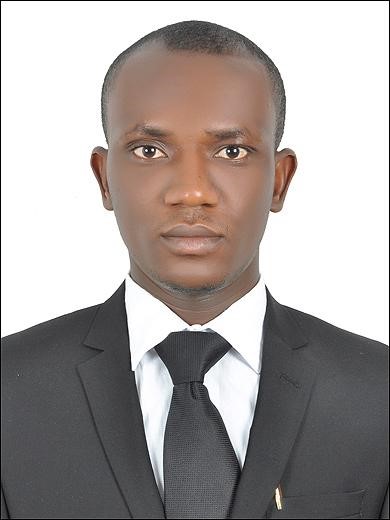 